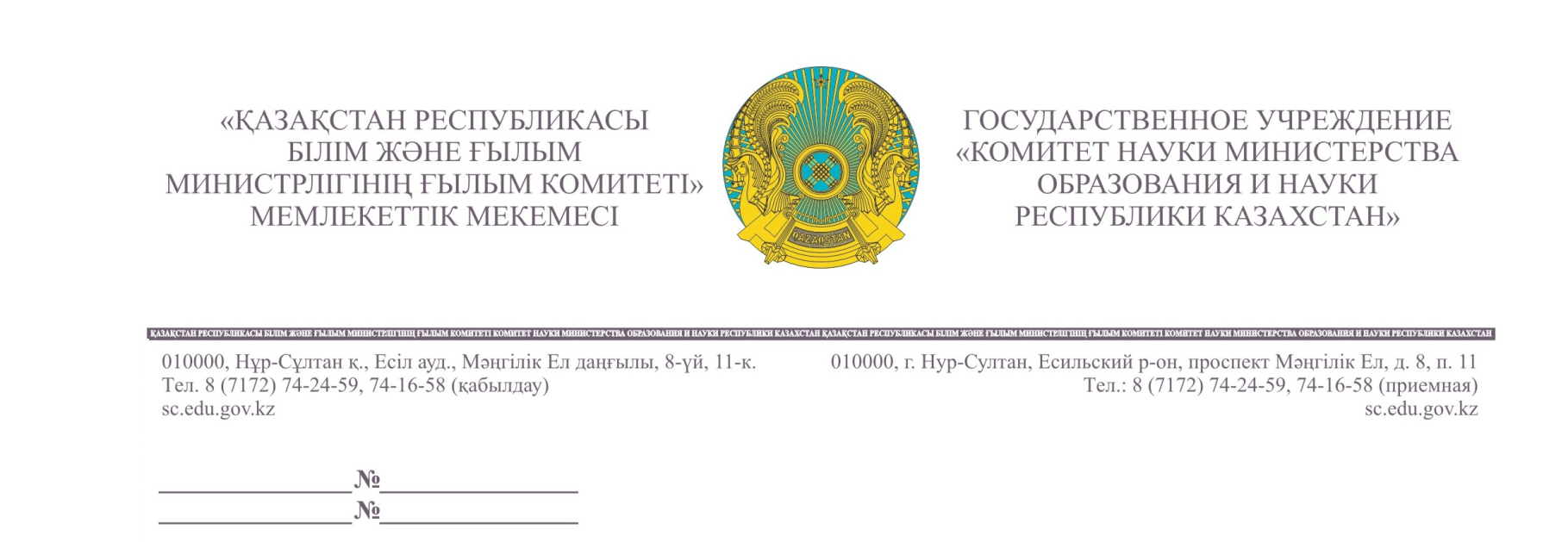 Руководителям высших учебных заведений и научно-исследовательских организацийКомитет науки сообщает, что об открытии конкурса в рамках стипендиальной программы для ученых «Pasific», а также стипендиальной программы им. Стефана Банаха (Польша) для обучения на магистратуре для граждан РК.Более подробная информация доступна на сайте: https://pasific.pan.pl/call-1/. Приложение на: 5 стр.Заместитель председателя                                                    Д. ОрынбековИсп. Д. НуркеноваТел. 74-24-83   Результаты согласования
02.06.2021 11:34:10: Казиханова С. Н. (Управление научной аналитики и международного сотрудничества) - - cогласовано без замечаний
02.06.2021-ғы № 994/16-9 шығыс хаты